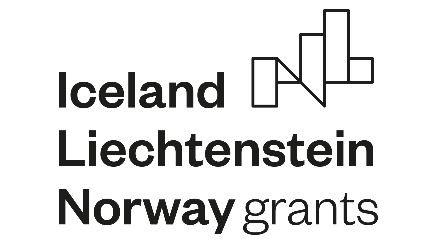 Accademic and administrative staffGrant application and confirmation to conditionsPromotion of healthy ageing, welfare and social security EEA-GRANT-205This form should be kept at the home institution with a copy to the coordinating institution. Note, that the grant will not be paid out before this form has been completed and signed. Please, don’t fill your application in handwriting. Only typed documents are accepted.Name, surname  Personal identity number  Date of birth   Sex  Citizenship Home institution  Riga Stradins University, Latvia Host institution  Exchange period from International Bank Account number (IBAN + BIC) To receive a mobilty scholarship, I accept the following conditions:1.     I agree to use the scholarship exclusively to cover costs for travel, board and lodging and possible language courses, all directly connected to my mobility in the Iceland, Liechtenstein, Norway or Latvia.2.     If I cancel or interrupt my mobility, I agree to pay back the scholarship or part of it.3.     I agree to take out the necessary insurances.4.     I will submit a feedback document after my mobility period, and a copy will be sent to the contact person in my university and to the project coordinator. I confirm that  all information provided is correct and I agree to terms and conditions of the programme.Place and date:                                                              Signature: 

________________                                                       _______________________________